OBLASTNÝ FUTBALOVÝ ZVÄZ PREŠOV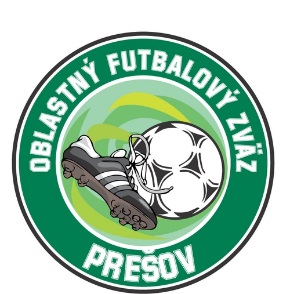 Jarková 41, 080 01 Prešov

NomináciaVýberu ObFZ U13 (ročník nar. 2006 - 2008) na tréningový zraz, ktorý sa uskutoční dňa 19.1.2019 v telocvični ZŠ Sibírska v Prešove od 11.30 hod. do 13.00 hod. Zraz je o 11.10 hod. Nominovaní hráči:Na výber si hráči donesú tréningovú výstroj, chrániče, obuv do telocvične s bielou podrážkou a hygienické potreby.V prípade ospravedlnenia ihneď telefonicky informujte trénera.Prineste si PREUKAZ POISTENCA a Cestovný pas za účelom kontroly platnosti pasu !Uvoľnením dieťaťa na zraz rodičia (zákonní zástupcovia) berú na vedomie, že zodpovedajú za zdravotný stav dieťaťa v čase konania zrazu a sú si vedomí skutočnosti, že ObFZ nepreberá zodpovednosť za prípadné úrazy a iné ujmy, ktoré sa vyskytnú bez priameho zavinenia.Kontakty - tréneri: Jozef Krešák          	0907 495 527Milan Brezina                  0903 156 577 Eliaš Radoslav (Pušovce) 2007Molčan Denis (Brezovica) 2008Rohaľ Richard  (D. Ves) 2006Sudimak Dominik (Brezovica) 2008Varga František R. (Kapušany)-2006Nina Nedoroščiková (Tatran PO) 2007Krištof Tadeáš (Pušovce)- 2006Tomáš Komka (Ľubotice) 2008Dominik Markus (D. Ves)2008Bučková Katarína  (Tatran PO) 2007Mitáľ Adam (Kapušany)-2006Macko Marko (Medzany) 2007Migaš Peter (Pušovce) 2007Dominik Dzúr ( Lemešany ) 2006Ivanecký Matúš (Pušovce) 2007Kostelník Dominik (Široké) 2008Molnár Jakub (Trnkov) 2007Zoš Michal (Demjata) 2008Tobiaš Roman (CH. N. Ves) 2007Tomáš Leško (Ľubotice)- brankár 2008Sabol Lukáš (Brezovica) 2007Balčák Daniel  (Ražňany) 2007Matia Tobias Peter (Brezovica) 2007Polohová Zuzana ( Ražňany) 2007Olšavský Alex (Brezovica) 2007Lechman Emanuel   (Trnkov) 2006       Timotej Kočiščin (Ľubotice)- 2007Mitka Damián (Ľubotice) 2007Milan Krajňák (D.Ves)- 2008Branko Kochan (P.N.Ves) 2006Patrik Bodnár (P.N.Ves) 2006